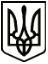 МЕНСЬКА МІСЬКА РАДАВИКОНАВЧИЙ КОМІТЕТ                                                            РІШЕННЯ23 листопада 2021 року                        м. Мена                            № 379Про погодження Програми підтримки та розвитку дитячих творчих колективів закладів  культури Менської міської ради на 2022-2024 рокиВідповідно до  Закону України «Про культуру», ст. 52 Закону України «Про місцеве самоврядування в Україні», виконавчий комітет Менської міської радиВИРІШИВ:1. Погодити проєкт Програми підтримки та розвитку дитячих творчих колективів закладів культури Менської міської ради на 2022-2024 роки (далі Програма), згідно додатків 1, 2 до даного рішення.2. Подати проєкт даної Програми на сесію міської ради для розгляду та затвердження.3.Контроль за виконанням рішення покласти на заступника міського голови з питань діяльності виконавчих органів ради В.В. Прищепу.Міський голова							       Геннадій ПРИМАКОВ